ИТОГИ ОНЛАЙН-ОПРОСА ГРАЖДАН  ОБ ОЦЕНКЕ РАБОТЫ АЛТАЙКРАЙСТАТАПО ПРОТИВОДЕЙСТВИЮ КОРРУПЦИИ В 2017 годВ 2017 году на сайте Алтайкрайстата был проведен онлайн-опрос граждан по оценке деятельности работы Алтайкрайстата по противодействию коррупции в 2017 году. По результатам проведенного онлайн-опроса граждан деятельность Алтайкрайстата по противодействию коррупции оценили 46 граждан.Итоги опроса о работе Алтайкрайстата по противодействию коррупции в 2017 году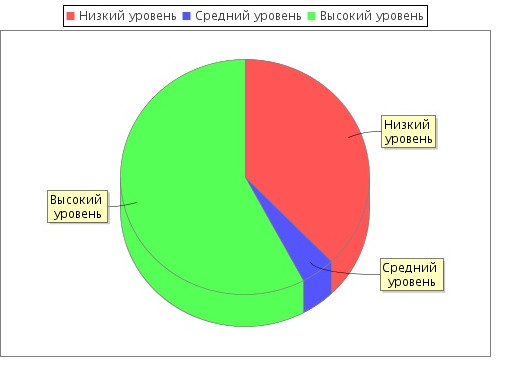 